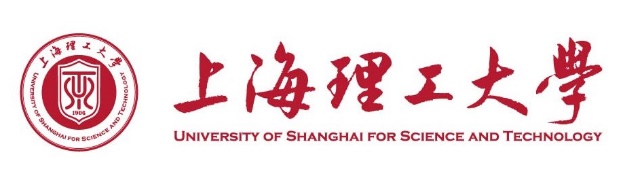 高等学历继续教育优质在线课程建设立项申请书（2024年度）课程名称：                           负 责 人：                           所在部门：                           联系电话：                           电子邮箱：                           继续教育学院2024年3月填 写 要 求1. WORD文档格式，五号宋体；表格各栏目大小必要时可根据内容进行调整，但应注意整体美观，便于阅读。2. 表格文本中，外文名词第一次出现时，要写清全称和缩写，再次出现时可使用缩写。如另附页，需在表格中简述要点。3. 如实填写各项，语言表达应准确、完整、严谨。如有弄虚作假现象，一经核实，将按照撤项处理；有可能涉密和不宜大范围公开的内容,不可作为申报内容填写；本表栏目未涵盖的内容，需要说明的，请在说明栏中注明。4. 所需签字之处，必须由相应人员亲笔签名。5. 申报书内容格式编排应规范，A4双面打印。1．课程基本信息2．课程建设团队情况2-1 负责人基本信息2-2 团队成员基本信息2-3 承诺与责任3．课程内容设计方案及视频制作计划3-1 课程建设思路与教学设计初步方案3-2 视频制作计划：4．课程建设工作计划和实施步骤5.立项意见课程代码课程名称课程类别□公共基础课程      □专业课程      □实践教学环节□公共基础课程      □专业课程      □实践教学环节□公共基础课程      □专业课程      □实践教学环节学    分总学时基本信息姓 名性 别出生年月基本信息学 历学 位职 称基本信息学科专业研究方向近三年授课情况学 期课程名称课程名称课程类别授课对象学生人数近三年授课情况近三年授课情况近三年授课情况近三年授课情况近三年授课情况教学研究与教学获奖情况（作为第一署名人在国内外公开发行的刊物上发表的教学研究论文（含题目、刊物名称、时间，不超过10项）；获得的教学表彰/奖励（不超过5项）；其他代表性本科教学成果。）（作为第一署名人在国内外公开发行的刊物上发表的教学研究论文（含题目、刊物名称、时间，不超过10项）；获得的教学表彰/奖励（不超过5项）；其他代表性本科教学成果。）（作为第一署名人在国内外公开发行的刊物上发表的教学研究论文（含题目、刊物名称、时间，不超过10项）；获得的教学表彰/奖励（不超过5项）；其他代表性本科教学成果。）（作为第一署名人在国内外公开发行的刊物上发表的教学研究论文（含题目、刊物名称、时间，不超过10项）；获得的教学表彰/奖励（不超过5项）；其他代表性本科教学成果。）（作为第一署名人在国内外公开发行的刊物上发表的教学研究论文（含题目、刊物名称、时间，不超过10项）；获得的教学表彰/奖励（不超过5项）；其他代表性本科教学成果。）（作为第一署名人在国内外公开发行的刊物上发表的教学研究论文（含题目、刊物名称、时间，不超过10项）；获得的教学表彰/奖励（不超过5项）；其他代表性本科教学成果。）姓名出生年月职称学历学位学科专业任务及分工联系电话（1）课程负责人（团队）保证课程内容不存在政治性、思想性、科学性和规范性问题；（2）课程负责人（团队）保证申报所使用的课程资源知识产权清晰，无侵权使用的情况；（3）课程负责人（团队）保证课程资源及申报材料不涉及国家安全和保密的相关规定，可以在网络上公开传播与使用；（4）课程负责人（团队）保证按计划完成所申报在线课程的制作，并在3年内定期完成课程相关资源的维护与更新。课程负责人签字：                         团队成员签字：                                                                    年     月    日   （主要包括课程的目标定位，课程内容，ppt等多媒体课件制作、教学视频及各视频之间进阶式测试、阶段性自测、作业及题解、相关参考资料的配置，线上与线下教学环节的安排、课程测试与评价，课程思政元素融入设计等。）讲授章节数讲授章节数预计总时长（小时）预计总时长（小时）视频制作计划视频制作计划视频制作计划视频制作计划视频制作计划视频制作计划视频制作计划序号章节号视频标题视频标题预计时长（分钟）预计时长（分钟）主讲教师1第一章21.131.241.35...第二章2.12.22.3...备注：本部分表格可依照章节自行复制，根据相应章节中的若干知识点设计小专题进行讲解，每个知识点对应的视频教学一般不超过20分钟。备注：本部分表格可依照章节自行复制，根据相应章节中的若干知识点设计小专题进行讲解，每个知识点对应的视频教学一般不超过20分钟。备注：本部分表格可依照章节自行复制，根据相应章节中的若干知识点设计小专题进行讲解，每个知识点对应的视频教学一般不超过20分钟。备注：本部分表格可依照章节自行复制，根据相应章节中的若干知识点设计小专题进行讲解，每个知识点对应的视频教学一般不超过20分钟。备注：本部分表格可依照章节自行复制，根据相应章节中的若干知识点设计小专题进行讲解，每个知识点对应的视频教学一般不超过20分钟。备注：本部分表格可依照章节自行复制，根据相应章节中的若干知识点设计小专题进行讲解，每个知识点对应的视频教学一般不超过20分钟。备注：本部分表格可依照章节自行复制，根据相应章节中的若干知识点设计小专题进行讲解，每个知识点对应的视频教学一般不超过20分钟。（为了顺利推进在线课程建设，在立项期内，预计的时间安排和实施步骤。）同意立项2024年上海理工大学高等学历继续教育优质在线课程建设项目。      上海理工大学继续教育学院（盖章）                                                年    月     日